§14356.  ExemptionsNothing in this chapter prevents or restricts the practice, services or activities of:  [PL 1995, c. 275, §1 (NEW).]1.  Federal employee.  A person employed as an athletic trainer by the Federal Government or any federal agency if that person provides athletic training under the direction or control of that person's employing organization;[PL 1995, c. 275, §1 (NEW).]2.  Student athletic trainer.  A person fulfilling the requirements for licensure or pursuing a supervised course of study leading to a degree or certificate in athletic training at an accredited or approved educational program if the person is designated by a title that indicates that person's status as a student or trainee;[PL 1995, c. 275, §1 (NEW).]3.  Experience requirement.  A person fulfilling the supervised practical training requirements of this chapter if that training is necessary to meet the requirements of this chapter; or[PL 1995, c. 275, §1 (NEW).]4.  Visiting team.  A person performing athletic training services in the State for an out-of-state team that is in the State for competition at which an athletic trainer licensed under this chapter or a physician is available if these services are performed for no more than 4 days at a time or for no more than 30 days a year.[PL 1995, c. 275, §1 (NEW).]SECTION HISTORYPL 1995, c. 275, §1 (NEW). The State of Maine claims a copyright in its codified statutes. If you intend to republish this material, we require that you include the following disclaimer in your publication:All copyrights and other rights to statutory text are reserved by the State of Maine. The text included in this publication reflects changes made through the First Regular and Frist Special Session of the 131st Maine Legislature and is current through November 1, 2023
                    . The text is subject to change without notice. It is a version that has not been officially certified by the Secretary of State. Refer to the Maine Revised Statutes Annotated and supplements for certified text.
                The Office of the Revisor of Statutes also requests that you send us one copy of any statutory publication you may produce. Our goal is not to restrict publishing activity, but to keep track of who is publishing what, to identify any needless duplication and to preserve the State's copyright rights.PLEASE NOTE: The Revisor's Office cannot perform research for or provide legal advice or interpretation of Maine law to the public. If you need legal assistance, please contact a qualified attorney.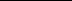 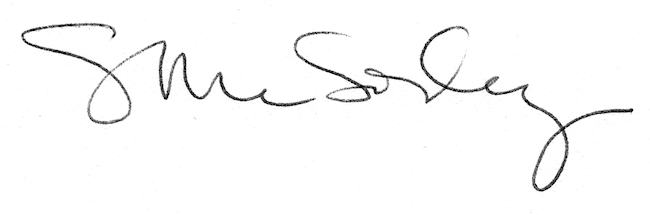 